Report OnWorld Oral Health Day Celebration and Awareness Campaign on Importance and maintenance of good Oral Health and HygieneWith Open Quiz Competition on Oral Health, 20th March 2023	 An Awareness Campaign on Importance and Maintenance of good Oral Health and Hygiene with Open Quiz Competition on Oral Health is organised in the smart class room on the occasion of World Oral Health Day Celebration on 20.03.2023. The programme is resourced by Dr. Suman Lnani Jain, BPHC, Ranigna,j Bilasipara . The programme was inaugurated by Mrs. Rita Malakar Librarian, central library, Sapatgram College. It is conducted in presence of RUSA Coordinator, Mr. A. Narzary and IQAC Coordinator Dr. Ronchai Basumatary . Dr. Jain has highly benefited us by explaining different issues related to oral health and Hygiene. Prize distribution ceremony of Open Quiz competition on Oral Health is held by Dr. Jain. Involving all the faculty members presented in the programme. Ten to fifteen students win the prize in the Open quiz competition. Prerona Dutta and Sahibul Islam of Sixth semester (Education Honours)  were the highest achievers in the competition. Vote of thanks is given away by Dr. Munmun Banerjee, Convenor Women Cell, Sapatgram College at the end of the programme.  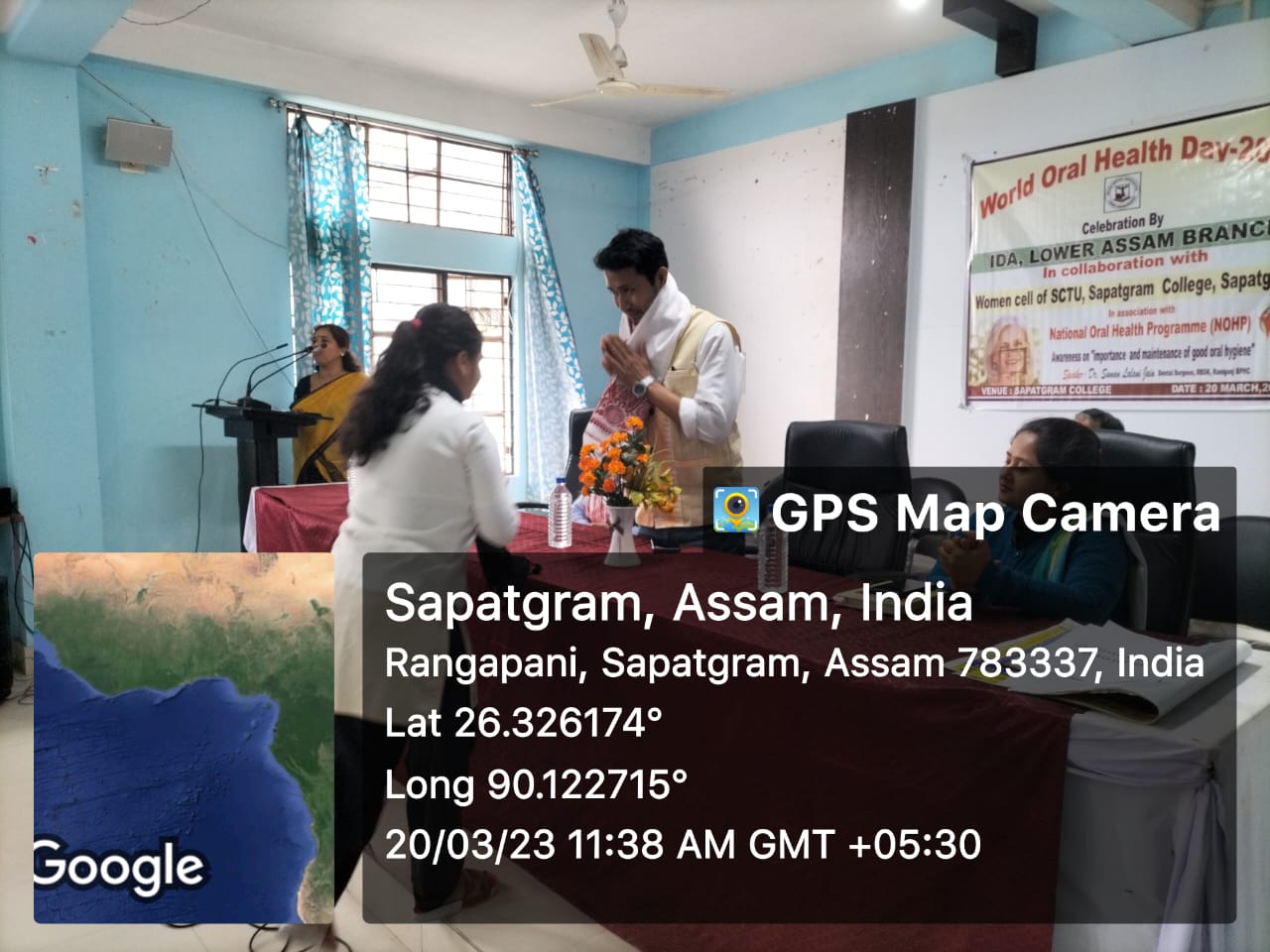 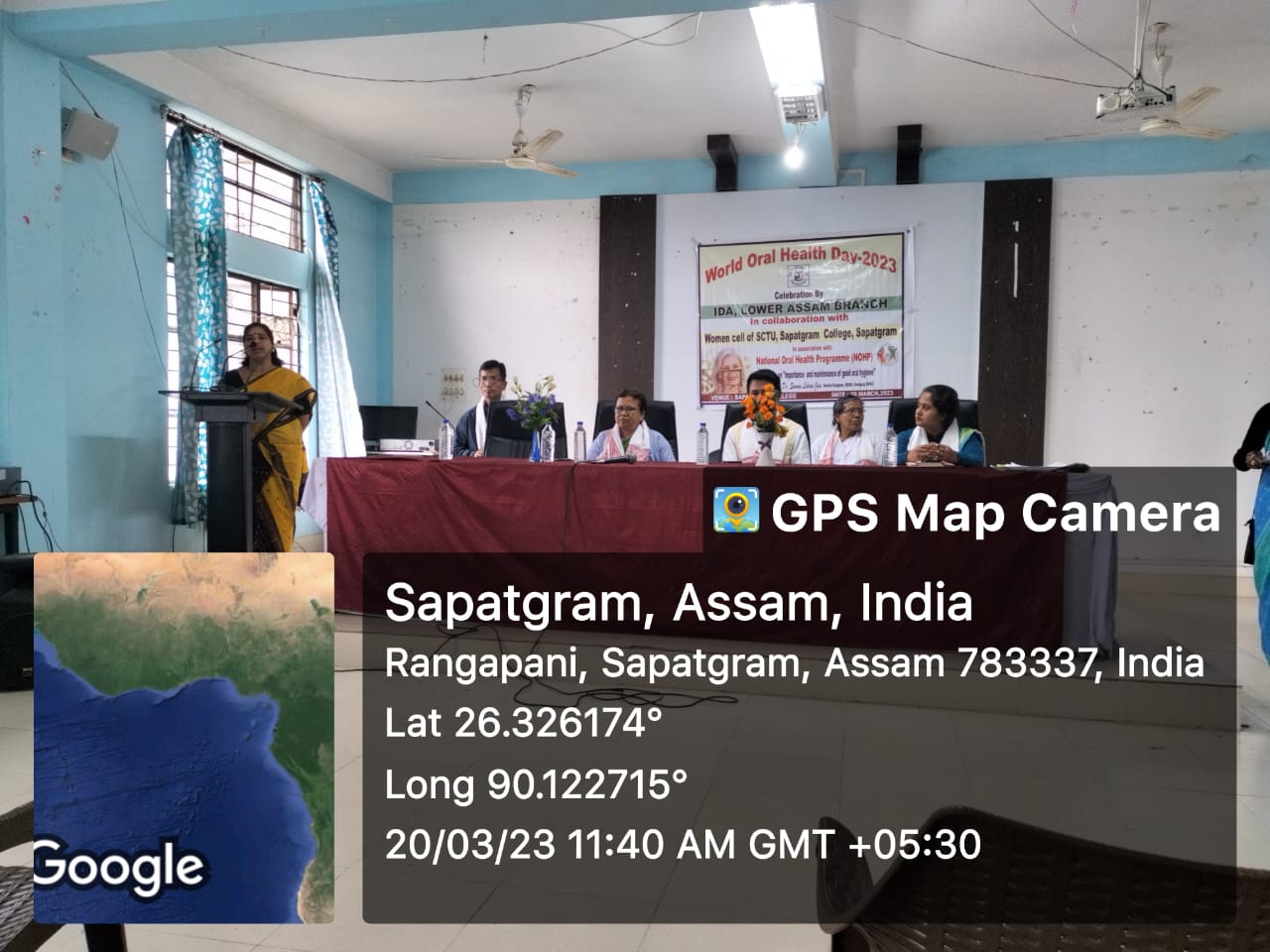 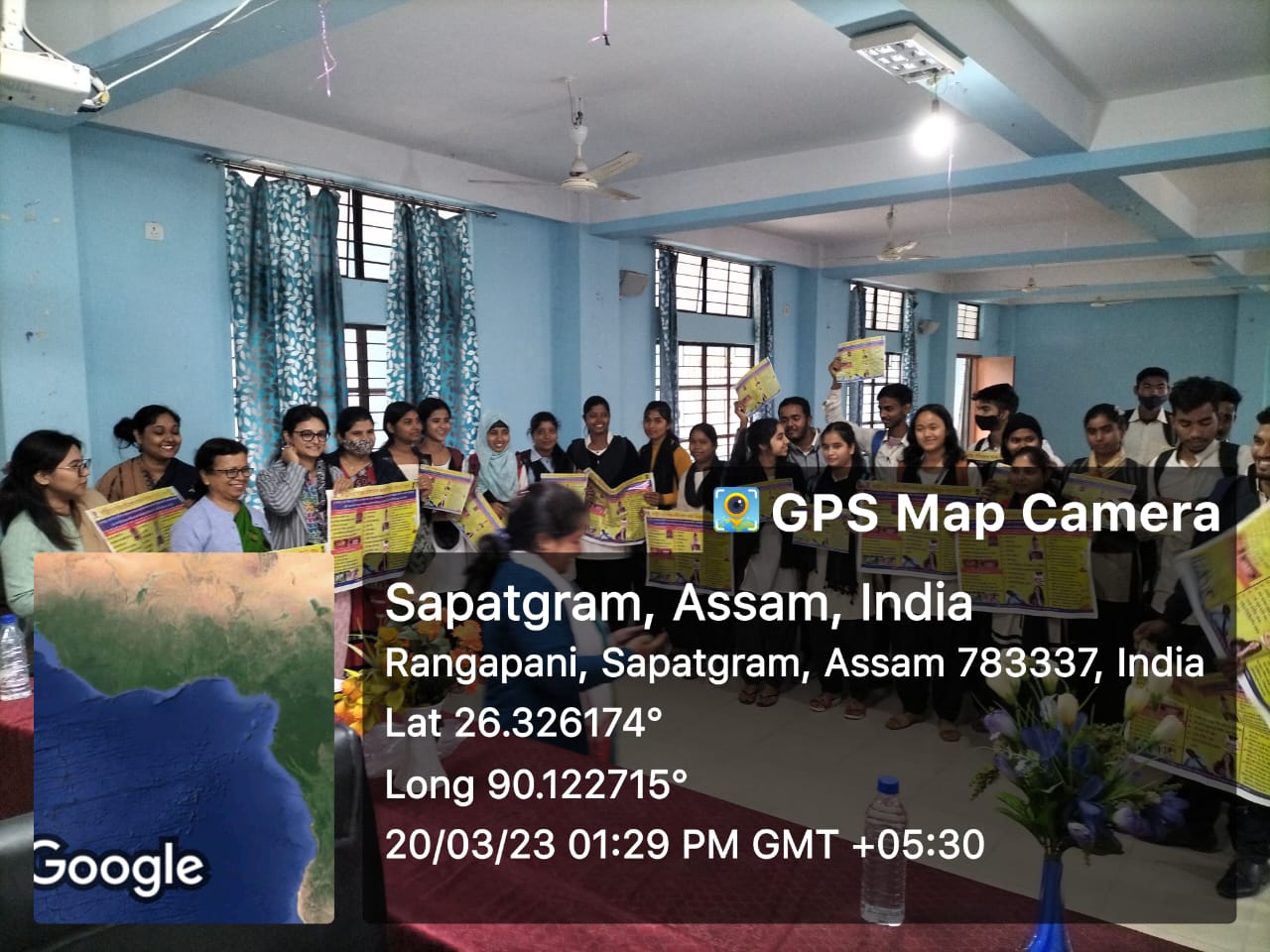 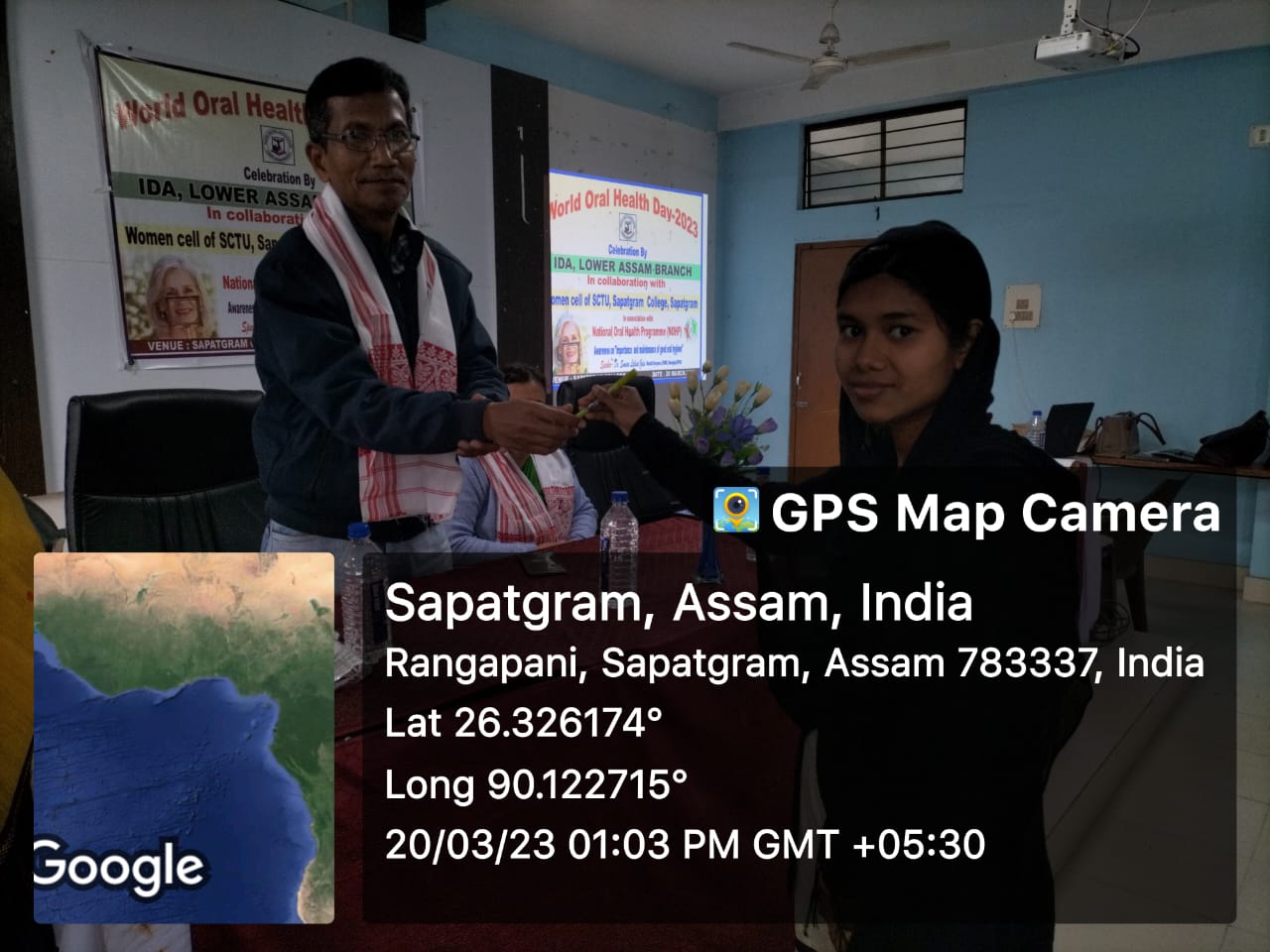 